OświadczenieWyrażam zgodę na przetwarzanie moich danych osobowych przez Powiatowy Urząd Pracy w Bytowie, w zakresie związanym z realizacją wniosku o refundację, zgodnie z rozporządzeniem Parlamentu Europejskiego i Rady (UE) 2016/679 z dnia 27 kwietnia 2016 r. w sprawie ochrony osób fizycznych w związku z przetwarzaniem danych osobowych i w sprawie swobodnego przepływu takich danych oraz uchylenia dyrektywy 95/46/WE (ogólne rozporządzenie o ochronie danych) z dnia 27 kwietnia 2016 r.  (Dz.Urz.UE.L Nr 119, str. 1) oraz Ustawy  z dnia 10 maja 2018 r. o ochronie danych osobowych.Oświadczam, że wypełniłem obowiązki informacyjne przewidziane w art. 13 lub art. 14 RODO wobec osób fizycznych, od których dane osobowe bezpośrednio lub pośrednio pozyskałem w celu otrzymania refundacji doposażenia lub wyposażenia stanowiska pracy.                                            ………………………………………….                                                    data i czytelny podpis wnioskodawcyOświadczenieNiniejsze oświadczenie składam uprzedzona/y o odpowiedzialności karnej wynikającej z art. 233 § 1 Kk „Kto, składając zeznanie mające służyć za dowód w postępowaniu sądowym lub w innym postępowaniu prowadzonym na podstawie ustawy, zeznaje nieprawdę, lub zataja prawdę, podlega karze pozbawienia wolności od 6 miesięcy do lat 8”Oświadczam, że:w roku, w którym ubiegam się o pomoc oraz w ciągu dwóch poprzedzających go lat podatkowychotrzymałem/łamnie otrzymałem/łampomoc/y na zasadach de minimisW przypadku otrzymania pomocy należy podać wysokość w PLN………………………………...………………………/co stanowi/ euro…………………………………………………….………………………….…… otrzymałem/łamnie otrzymałem/łampomoc publiczną w odniesieniu do tych samych kosztów kwalifikujących się do objęcia pomocą, na pokrycie których ma być przeznaczona pomoc de minimis.W przypadku otrzymania pomocy należy podać wysokość w PLN……………………………………………..………………...………………………/co stanowi/euro……………..………………………………………………………………………………………………………oraz wskazać jej przeznaczenie……………………………………………………………………………………………………………………./właściwe zaznaczyć x/                               …..………………..………………………                                         data i czytelny podpis wnioskodawcy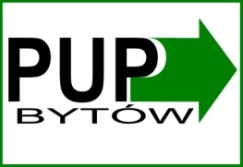 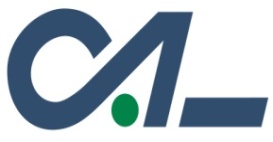 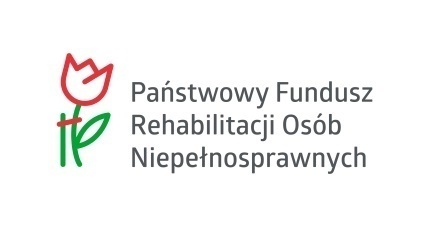 